ATTACHMENT 4Recognizing Workforce Opportunity Chart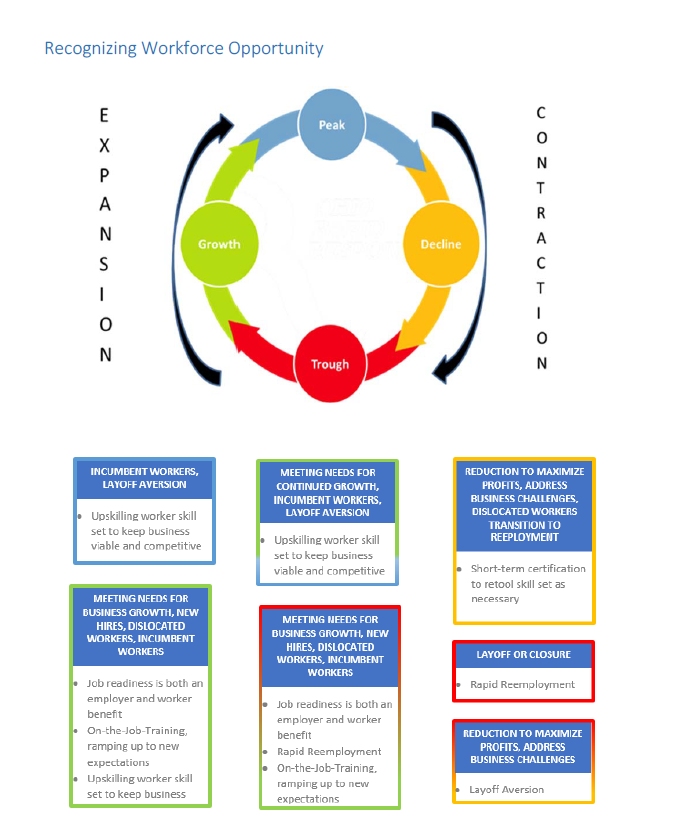 